Date:                                                      Subcontractor Company:                                                                                                            Area(s) of Expertise:                                                                                                                 Physical Address:	Mailing Address:Phone:  	Website:  	Fax:  	Estimator’s Email:  	Tax ID or Social Security Number:                                                                                               Contact Person:                                                                                                                         Type of Company:     	  Sole Proprietorship        Corporation        PartnershipPlease attach a W-9.Date Company Formed:  	Total Number of Employees:  	States in which the company is legally qualified to do business:                                                     Names and titles of key people in company:                                                                                 Is the company a certified Minority Business Enterprise (MBE), Women Business Enterprise (WBE),Small Business Enterprise (SBE), or any other type of certified business enterprise? If yes, which type?  	Please attach copies of all certifications.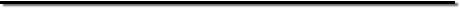 SAFETYCompany Safety Contact:  	 In the past five years, has your company been cited by OSHA? If yes, give details:                                                      Please indicate your current Experience Modification Rate (EMR):                                                  (Please attach a copy of sheet from Work Comp)Do you have a written safety program?   	 Do you have a Hazard Communication Program, and are you able to provide SDS records for anyhazardous products you may use?     Yes        NoDo you conduct project safety inspections?     Yes        NoIf so, who conducts the inspection (name and title) and how often?                                               Please attach a copy of your most recent OSHA 300 log and a copy of your 3 year loss history for liability insurance.Are there any other open or aggregate liability claims that would impair your ability to insure any project?	Yes (attach explanation)	No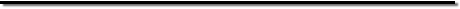 FINANCIALSPlease attach your financialsDoes the company have a line of credit from any lending institution? If yes, give details:                Lender’s Name, Lending Officer’s Name, Address, Phone:  	Do you have bonding? If yes, give details:  	Single Project Limit $ 	Aggregate Limit $ 	Bonding Company Name, Bonding Agent Name, Address, Phone:  	Size of subcontract best suited for your organization: Low $ 	High $ 	Work now under contract $ 	 Work presently bonded $ 	Work in place last year $ 	Insurance Agent, Phone: 	Please attach a current Certificate of InsuranceHISTORYIf yes to any of the above, list general contractor, owner, project, description of work, and the circumstances involved on a separate sheet and attach to this form.REFERENCESHow many of your staff are Green Advantage Certified or LEED Accredited?  	 Please list certified projects where you have provided environmental construction and the levelachieved:  	_ 	Completed Projects (Summarize representative projects completed in past 5 years.)Name & Location of Project	Scope of Work	Contract Amount	Completion DateCurrent Projects (Work in progress.)Name of Project	Scope of Work	Contract Amount	Completion DatePlease provide three General Contractors with whom you have worked in the past two years:1. Company Name & Address:	Contact:  	 		Phone:  	 		Contract Amount:  	Project Name:  	Location:  	2. Company Name & Address:	Contact:  	 		Phone:  	 		Contract Amount:  	Project Name:  	Location:  	3. Company Name & Address:	Contact:  	 		Phone:  	 		Contract Amount:  	Project Name:  	Location:  	Please provide three companies for credit references:1. Company Name & Address:	Contact:  	 		Phone:  	 		Account # 	2. Company Name & Address:	Contact:  	 		Phone:  	 		Account # 	3. Company Name & Address:	Contact:  	 		Phone:  	 		Account # 	I hereby certify that to the best of my knowledge all of the information on this form is correct.Signed:    	Date: 	Title:  	Please return to the relevant office contact below:Colorado Springs: Dave Still (dstill@csigc.com)Irvine: Steve Ahmad (sahmad@csigc.com)Portland: Mike Gorman (mgorman@csigc.com)Sacramento: Luis Alvarez (lalvarez@csigc.com)Phoenix: Todd Asburry (tasburry@csigc.com)Has company everfailed to complete a contract?been involved in bankruptcy or reorganization?had pending judgment claims or suits?been assessed liquidated damages on any project?